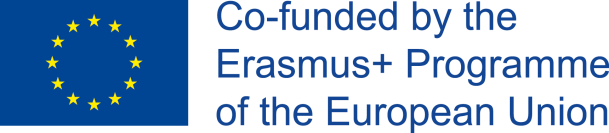 Málaga, From 22nd to 24thof November, 2017Subject: First transnational meeting in Málaga (Spain)Erasmus + Project: UniDiversity, 2017-1-ESO1-KA219-038306 MEETING SCHEDULE      DAY 21 (TUESDAY)    DAY 22 (WEDNESDAY)       DAY 23  (THURSDAY)    DAY 24 (FRIDAY)      DAY 25 (SATURDAY)9:00 – 10:0010:00-11:00Reception of participants.School  tourWorktimeWorktimeWorktimeTransfer to Málaga airportBREAKTIMEBreakfastBreakfastBreakfast11.30 – 14:00WorktimeWorktimeWorktime14:00 – 16:00Reception at the airport.Transfer to hotel14:30 Lunch14:00 Lunch at “Venta del Túnel”. Rice and other typical dishes.14:30 Lunch (fish and seafood) at a typical restaurant by the beach18.00-20.00Guided visit at the Modern Art Museum (exhibition by Francisco Leiro) Visit to the Soho area and graffiti. Walking city tour:-Main street: Calle Larios-Cathedral-La Alcazaba (1.30 long) -City park: El Parque - City Hall: Ayuntamiento- Harbour – Muelle 1  15:30 – 17:00 Historical-Botanical garden “ La Concepción” (Málaga)(Stroll along the promenade)20.00DINNER. Tapas at “El Bar de las niñas”DINNERFREE TIMEFREE TIME